		         			Dordrecht, 14 juli 2022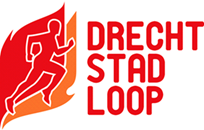 Aankondiging 14e DrechtStadLoop 6 november 2022Dordrecht, StatenpleinOp het mooie en unieke parcours zullen weer honderden de strijd aangaan met de klok of met zichzelf. De hoofdafstand is de AGRO DELTA halve marathon, daarnaast is er een wedstrijd voor framerunners, een puppyrun en een jeugdloop.Verder zijn er prestatielopen over 3, 5 en 10 km. Op de 5 en 10 km kan men ook deelnemen als bedrijventeam. Er wordt gestart en gefinisht op het Statenplein, in het historische hart van Dordrecht. Langs de route van dit grootste hardloopevenement van Zuid-Holland-Zuid staat er op meerdere punten muzikale ondersteuning. Voor iedere deelnemer ligt er bij de finish een unieke medaille klaar.  De opbrengst van de DrechtStadLoop 2022 gaat naar het onderzoek van Long Covid.Sportieve lopers, help mensen met Long Covid weer op de been! Sinds begin 2020 worden we allemaal beheerst door het coronavirus. Sommige mensen kregen COVID-19 en merkten daar weinig van. Anderen werden erg ziek, maar herstelden goed. Een kleinere groep werd misschien niet heel ziek, maar bleef klachten houden van onder meer ernstige vermoeidheid, benauwdheid en concentratieverlies. Dit kan maanden en zelfs jaren aanhouden en maakt het leven, werken en recreëren van deze patiënten erg zwaar. Daarom is meer aandacht nodig voor de oorzaak en behandeling van Long (langdurig) Covid (ook wel Post Covid), zoals we deze ziekte inmiddels noemen.In het Albert Schweitzer ziekenhuis is hiervoor een polikliniek opgezet. Onder anderen sportarts Frank Loeffen helpt patiënten daar om hun kracht en energie terug te winnen. Loeffen: “Om betere behandeling mogelijk te maken en onderzoek data te verzamelen, hebben we speciale apparatuur nodig voor het meten van inspanningsvermogen. Het zou geweldig zijn als de fitte, sportieve deelnemers aan de DrechtStadLoop deze aanschaf mede mogelijk maken. Zo helpen we samen de honderden mensen in onze regio die veelal in stilte langdurig lijden onder de gevolgen van corona. Dan verbroedert de sport echt!” Bedrijven kunnen hier een steentje aan bijdragen en hun personeel een kans geven om te vlammen. Er staan 5 en 10 km bedrijvenlopen op het programma.Individueel kan men doneren of een eigen sponsoractie opstarten. Diegene die het meeste sponsorgeld binnenhaalt, krijgt een paar loopschoenen. Ook de 750ste en de 1500ste inschrijver mogen een paar schoenen uitzoeken bij Runnersworld Dordrecht.Programma 14e DrechtStadLoop 6 november 202210:00 Gymzaal Kolfstraat geopend en startnummers ophalen13:00 Start 400 m frame runners race (4 t/m 14 jaar)13:10 Start 400 m gro-up puppy run (4 t/m 7 jaar)13.20 Start 1000 m gro-up jeugdloop (8 t/m 12 jaar)13:30 Start 3 km Dental Clinics prestatieloop (vanaf 13 jaar)13:30 Start 5 km Prestatieloop (vanaf 13 jaar)13:30 Start 5 km Albert Schweitzer bedrijvenloop (vanaf 13 jaar)14:15 Start 10 km Zoomer Makelaardij prestatieloop (vanaf 13 jaar)14:15 Start 10 km Albert Schweitzer bedrijvenloop (vanaf 13 jaar)14:35 Start Agro Delta halve marathon (vanaf 16 jaar)17:10 eindtijd halve marathonDe halve marathon is een KNAU-wegwedstrijd, het parcours is gecertificeerd. Deelname aan de DrechtStadLoop is op eigen risico, dit geldt voor alle afstanden. De leeftijdsgrens is geldend op de wedstrijddag.Schrijf je nu in!https://drechtstadloop.nl/inschrijven/Websitehttps://drechtstadloop.nl/